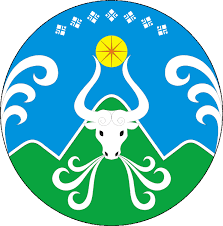 МУНИЦИПАЛЬНОЕ БЮДЖЕТНОЕ ДОШКОЛЬНОЕ ОБРАЗОВАТЕЛЬНОЕ УЧРЕЖДЕНИЕ«УСТЬ – НЕРСКИЙ ДЕТСКИЙ САД ОБЩЕРАЗВИВАЮЩЕГО ВИДА С ПРИОРИТЕТНЫМ ОСУЩЕСТВЛЕНИЕМ ДЕЯТЕЛЬНОСТИ ПО ПОЗНАВАТЕЛЬНО - РЕЧЕВОМУ РАЗВИТИЮ ДЕТЕЙ  №3 «СКАЗКА»  МУНИЦИПАЛЬНОГО  ОБРАЗОВАНИЯ «ОЙМЯКОНСКИЙ УЛУС (РАЙОН)»678730, Республика Саха (Якутия), Оймяконский улус (район), пос. Усть-Нера, ул. Андрианова, д.5; т., ф.  8 (41154) 2-07-59, 8 (41154) 2-00-76; e-mail: skazka-mdou2018@yandex.ru; www.сказка.оймякон-обр.рф ОКПО 55659619; ОГРН 1021400792357; ИНН 1420003609; КПП 142001001; БИК 049805001                                                               ПРИКАЗ №115 От 01 ноября 2022 года                                                                                     п.Усть- Нера        Об утверждении результатов смотра конкурса поделок из природного материала «Чудеса Осени-2022»        В соответствии с приказом   заведующей МБДОУ «УНДС №3 «Сказка» №112/1 от 21 октября 2022 года «О проведении смотра – конкурса поделок из природного материала, оформление групп «Чудеса Осени- 2022», с целью награждения победителей Конкурса, приказываю: Утвердить результаты Конкурса, согласно приложению.Наградить дипломам 1,2,3-й степеней семьи, победителей Конкурса согласно приложению.Наградить Благодарностями активных участников Конкурса, согласно приложению .Наградить дипломами1-3 й степеней, коллективы групп, занявших призовые места по итогам осеннего оформления, согласно приложению .Наградить сертификатами всех участников Конкурса, которые не заняли призовые места.Контроль выполнения приказа возложить на старшего воспитателя Орешко Н.Н.Заведующая МБДОУ «УНДС №3 «Сказка»                                          Л.П.ДеменеваС приказом ознакомлены:ПРИЛОЖЕНИЕИТОГОВАЯ ВЕДОМОСТЬ Председатель жюри: Деменева  Л.П.- заведующая              _____________Члены жюри: Орешко Н.Н.-старший воспитатель                  _____________                        Кудалб Ю.В. – педагог-психолог                      ______________                         Павленко Е.В. – музыкальный руководитель   _____________№п/пФамилия семьи ребенкаРезультат Наградной документ1Семья Лезина Всеволода и Лезина Демида20 балловДиплом 1-й степени2Семья Сидорук Николь20 балловДиплом 1-й степени3Семья Мищенко Руслана18 балловДиплом 2-й степени4Семья Маковеевой Николь18 балловДиплом 2-й степени5Семья Прищепа Виктории18 балловДиплом 2-й степени6Семья Имигинова Александра16 балловДиплом 3-й степени7Семья Феоктистова Баайсиэна16 балловДиплом 3-й степени8Семья Жаркова Саяна12 балловсертификат9 Семья Кондаковой Алианы10 балловсертификат10Семья Степановой Тайааны и Степанова Дойдуна12 балловсертификат11Семья Захаровой Аурики и Захаровой Алианы12 балловсертификат12Семья Синельникова Виктора8 балловсертификат13Семья Лиханова Богдана и Лихановой Айхааны8 балловсертификат14Семья Романовой Айны14 баллов сертификат15Семья Мороз Эльвиры11 балловсертификат16Семья Антюховой Софии и Антюховой Александры10 балловсертификат17Раисе Петровне и Владимиру Михайловичу   Прищепа.благодарность18Ирине Васильевне Лихановойблагодарность19Ольге Александровне и Евгению Александровичу Имигиновымблагодарность20Лезиным Владимиру Владимировичу и Татьяне  Анатольевнеблагодарность20Коллективу подготовительной группыДиплом 1-й степени21Коллективу старшей группы Диплом 2-й степени